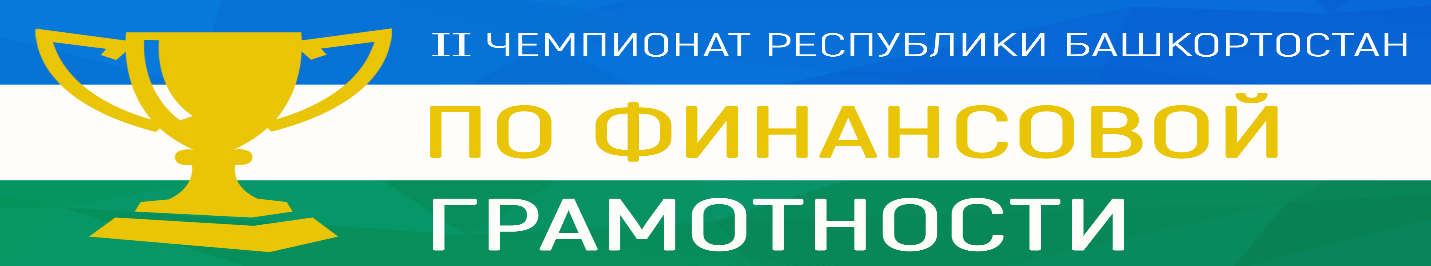 Сборник заданий финансовых боевдля проведения Субфедерального квалификационноготурнира Республики БашкортостанШкольная лига, Дивизион БЭлектронное изданиеУФА 2022 Составитель:Галимова Г.А., к.э.н, доцент Уфимского РМЦ по финансовой грамотности ГАУ ДПО Институт развития образования РБ, доцент кафедры финансов и налогообложения Башкирского государственного университетаЗадачи по финансовой грамотности для финансовых боевКейсы требуют от «команды решателей» сложных мыслительных операций с данными и представляют собой описание реальных ситуаций, не имеющих всей полноты условий, а в связи с этим всегда имеющих неограниченное количество способов решения и правильных ответов. Кейс «команда решателей» не может решить без введения в него дополнительного условия. Правильность решения кейса определяется дополнительным условием, которое «команда решателей» использует для её решения. Дополнительные условия, приведенные после каждого кейса, являются обязательными для использования. Вводить другие дополнительные условия «команда решателей» не может, однако возможно делать обоснованные допущения в процессе решения кейса, если данных недостаточно.Каждый из представленных вариантов кейса сборника имеет 4 направления для решений в зависимости от вопроса и выбранного дополнительного условия. В поединке «команда оппонентов» выбирает вариацию кейса и назначает её «команде решателей». Так, например, выбор 3.2.1. будет означать, что «команде решателей» нужно будет защищать третий кейс, отвечать на второй вопрос этого кейса и использовать первое дополнительное условие (самостоятельно найденные и введенные в кейс данные).Тема 1. Личные (семейные) финансы. Финансовое планирование и бюджет. (6 баллов)Кейс №1Матвея Ш. многодетная семья. Матвей (35 лет), его жена Виктория (32 года) и три дочери (старшей 11 лет, средней 6 лет и младшей 3 года) живут в Уфа. В семье работает только глава семьи Матвей, жена не работает и занимается воспитанием детей. Матвей хорошо зарабатывает, его ежемесячный доход составляет 126 000 рублей (до вычета НДФЛ). Каждый год летом Матвей с семьей ездил на личном автомобиле Mercedes (минивэн, дизель) в гости к бабушке Вере, которая проживает на территории Республики Беларусь, в городе Гродно. Из-за закрытых границ между регионами во время пандемии COVID-19 летом 2020 и 2021 году семья Матвея не смогла навестить бабушку. В мае 2022 года у Матвея отпуск 14 дней, и он с семьей планирует провести его у бабушки. С января они начали откладывать денежные средства, т.к. перед поездкой им надо накопить сумму 50 000 рублей, не считая транспортных расходов. Ежемесячные обязательные платежи и расходы семьи Матвея:Вопросы для решения кейса.Вопрос 1. Удастся ли семье Матвея накопить денежные средства на поездку? Дополнительные условия: 1. Оптимизация расходов. 2. Использование банковских продуктов. Вопрос 2. Какие дополнительные расходы, должен учесть Матвей при планировании поездки? Дополнительные условия: 1. Дополнительные расходы при пересечении границы РФ-Беларусь. 2. Расходы на автомобиль в отпуске.Кейс №2(6 баллов)Сотрудница Одинцова И.А. трудоустроилась в компанию ООО "Строймост" с 1 февраля 2021 года, с заработной платой 41 000 рублей (до вычета НДФЛ). На предыдущем месте работы Одинцова И.А. получала заработную плату в размере 34 500 рублей, а при увольнении получила компенсацию за неиспользованный отпуск в размере 69 000 рублей. У Одинцовой И.А. двое детей (11 и 17 лет), вдова, проживает в городе Уфа. 15 июня 2021 года она второй раз вышла замуж.Младший ребенок летом был в летнем детском лагере 1 смену. Вопросы для решения кейса.Вопрос 1. Какие налоги должна заплатить Одинцова И.А. за 2020 год? Дополнительные условия: 1. Одинцова И.А. за путевку летний детский лагерь получила материальную помощь от организации. 2. В августе месяце Одинцова И.А. заключила гражданско-правовой договор на оказание услуг на сумму 10 000 рублей.Вопрос 2. Какие налоговые вычеты получит Одинцова И.А. за 2021 год? Дополнительные условия: 1. Заявление на стандартный налоговый вычет было подано в бухгалтерию 01.03.2021 года.2. Старший ребенок в сентябре поступил на очную форму обучения в ВУЗ, на возмездной основе.Тема 2.Сбережения семьи. Услуги банковских организаций.(7 баллов)Кейс №3Кузнецов Александр в феврале 2021 года получил права категории А. Он мечтает купить электромотоцикл R3 8000w 100Ah. Его ежемесячная заработная плата по основному месту работы на начало года составляет 65 000 рублей до вычета НДФЛ (детей и иждивенцев нет). Основные расходы в месяц: ▪ аренда жилья и коммунальные услуги – 21 000 рублей ▪ питание – 12 000 рублей ▪ сотовая связь интернет – 800 рублей ▪ одежда - 7 000 рублей ▪ отдых и прочие непредвиденные расходы – 6 000 рублей. У него есть сбережения. Банковский вклад, открыт 01.03.2020 г. на сумму 100 000 рублей с ежемесячной капитализацией процентов под 6,6 % годовых, срок 3 года с пролонгацией. Вклад он не востребовал. Накопительный счет открыт 11.01.2021 г. на сумму 50 000 рублей со ставкой 3,8 % годовых, ставка сохраняется на весь период накопления. Вопросы для решения кейса.Вопрос 1. За какой период Александр накопит средства на электромотоцикл?Дополнительные условия: 1. Другие продукты кредитных организаций. 2. Размещение в валютеВопрос 2. Как изменится срок накоплений у Александра, в случае наступления рисков 01.08.2021 годаДополнительные условия: 1. Отзыв лицензии у Банка. 2. Перевод 50% накоплений мошенникам с целью быстрого обогащенияКейс №4(7 баллов)В 2021 году Анатолий Зуев переходит в десятый класс и намерен после окончания школы получить высшее экономическое образование. Его успеваемость ниже средней, и вероятность пройти по конкурсу на бюджетное место в вузе низкая. На семейном совете 01.06.2021 года подобраны такие варианты получения Анатолием экономического образования. 1. Поступить в университет, расположенный в городе проживания, где нет бюджетных мест на экономические направления, стоимость обучения 120 000 рублей в год. За количество баллов ЕГЭ более 180 полагается скидка, действующая в первом семестре, в размере 20%. При своевременной оплате обучения и сдаче сессии на «хорошо» и «отлично» скидка будет продлена на следующий семестр (и далее). 2. Поступить в университет в областном центре другого региона, где стоимость обучения 180 000 рублей в год, скидок нет. Проживание в студенческом общежитии обходится в 1 000 рублей в месяц. Доходы семьи: мать – заработная плата 52 000 рублей (до вычета НДФЛ), отец – заработная плата 74 000 рублей (до вычета НДФЛ). Расходы семьи: 79 000 рублей в месяц, в т.ч. платежи по ипотечному кредиту. Ипотека на сумму 1 700 000 рублей (первый платеж по кредиту 15.03.2020, процентная ставка 8,5%, срок 15 лет, первоначальный взнос 20%). Отец в настоящее время проходит профессиональную переподготовку, которая позволит с 2022 года занять должность с зарплатой на 10% выше текущей. Мать в 2020 году проходила дорогостоящее лечение, которое обошлось семье в 70 000 рублей. Накопления семьи: 100 000 рублей. Вопросы для решения кейса.Вопрос 1. Удастся ли семье Анатолия накопить денежные средства на обучение? Дополнительные условия: 1. Использование банковских продуктов. 2. Использование Индивидуального инвестиционного счета. Вопрос 2. Смогут ли родители сформировать годовую подушку безопасности, не отступая от основной финансовой цели? Дополнительные условия: 1. Возможность подработки Анатолия. 2. Возможность получения налоговых вычетов.Кейс 5(7 баллов)Никита является студентом последнего курса университета очной формы обучения, проживает с родителями. С 3 курса он успешно подрабатывает в крупной компании интернетмаркетологом. За последний год его доход от этой деятельности составил 440 000 рублей, до уплаты налогов. Ежемесячные расходы Никиты 21 000 рублей. Никита решил для себя, что после окончания университета продолжит работу в этом направлении, но уже самостоятельно. Для привлечения клиентов Никита планирует приобрести IT- программу для предпринимателей, которая позволяет установить диалог с клиентами и настроить рекомендательный маркетинг. Он изучил рынок и нашел для себя программу лояльности, в которой паушальный взнос 281000 руб, ежемесячное обслуживание 3000 руб. Составив бизнес-план, опираясь на свой доход, Никита понял, что для осуществления мечты ему не хватает 300 тысяч рублей.Вопросы для решения кейса. Вопрос 1. Какие пути накопления недостающей суммы вы можете предложить Никите? Дополнительное условие:Сберегательные услуги банков. Открытие индивидуального инвестиционного счетаВопрос 2. Какая сумма неучтенных расходов может появиться у Никиты, в случае регистрации своей деятельности?Дополнительное условие: В качестве Индивидуального предпринимателя.В качестве самозанятогоТема 3. Кредитование. Услуги кредитных организаций.Кейс №6 (7 баллов)У Артема есть личный автомобиль и сбережения в размере 500 000 рублей. Он проанализировал рынок и принял решение в декабре прошлого года зарегистрироваться в статусе Индивидуального предпринимателя и приобрести франшизу арбалетно-лучного тира "Меткий стрелок". Начальные вложения на тир у него составили: 66 674 рублей в год (расходы на страховые взносы, кассовый аппарат, интернет) и 480 000 рублей - франшиза. Необходимы деньги на рекламу в размере 45 000 рублей. Оплата аренды Аренда (30 м²), стоимость 2 500 рублей/м² в месяц. Если Артем оплатит сразу за год, то сможет получить скидку в размере стоимости 1 месяца аренды. Ежемесячные расходы по тиру составляют 105 800 рублей с арендой, дополнительно закупка товара 32 000 рублей. Доходность от тира в первый год работы ожидается 55 650 рублей в месяц. Эффективность работы тира первый квартал 60%, второй квартал 90%. В Банке N, где он является постоянным клиентом, у него есть предодобренное предложение от банка на сумму до 300 000 рублей под 12,5%, от 300 000 рублей до 2 000 000 рублей 8,9% Вопросы для решения кейса.Вопрос 1. Удастся ли Артему заработать планируемый годовой доход?Дополнительные условия: 1. Возможность оплаты аренды за год. 2. Оплата аренды ежемесячно без скидки. Вопрос 2. Каким образом Артем может оптимизировать затраты на кредитование? Дополнительные условия: 1.Оформить кредитную карту. 2.Воспользоваться услугами МФО.Кейс 7 (7 баллов)31 мая 2021 года Сергей Сергеевич столкнулся с необходимостью срочно заплатить 280 000 рублей за лечение близкого родственника. Счет на оплату лечения необходимо произвести до 10 июня. Сергей Сергеевич задумался над проблемой, ведь его ежемесячный профицит не превышает 10 000 рублей. У него в Банке на срочном вкладе, с квартальной капитализацией размещены денежные средства в размере 300 000 рублей под 7% годовых на 2 года, с окончанием срока вклада 22 июля 2021 года. При досрочном изъятии средств, процент на них будет начислен банком по ставке 0,01% годовых. Сергей Сергеевич рассматривает несколько вариантов кредитных предложений, которые позволят ему с меньшими рисками оплатить дорогостоящее лечение родственника. 1. Оформить кредитную карту с лимитом в 300 000 рублей, льготный период 60 дней, который действует от даты договора. Годовая ставка по кредитной карте, в случае выхода за рамки льготного периода 24% годовых, снятие наличных через банкомат 5,9%, срок получения карты 2 дня. 2. Воспользоваться услугами микро финансовой организации под 0,08% в день, срок 365 - 555 дней, срок рассмотрения заявки 1 день, снятие наличных через кассу без комиссии. Помогите Сергею Сергеевичу принять решение в этой ситуации. Вопросы для решения кейса.Вопрос 1. Какое предложение финансовых организаций будет выгоднее Сергею Сергеевичу? Дополнительные условия: 1. Другие предложения банков. 2. Другие займы в МФО. Вопрос 2. Какое альтернативное решение позволит Сергею Сергеевичу решить свою проблему? Дополнительные условия: 1. Досрочное расторжение банковского вклада.2. Возможность получения налогового вычета.Статья расходовСумма расходов на всех членов семьи, в 2021 году, на месяц, рубли1Коммунальные платежи75002Оплата питания дома33 5003Оплата детского сада 1 3004Расходы на старшую дочь (карманные расходы, репетитор по английскому языку)10 4005Обслуживание автомобиля10 7006Сотовая связь2 5007Домашний интернет4008Развлечение и отдых12 0009Одежда, обувь, детские товары20 000